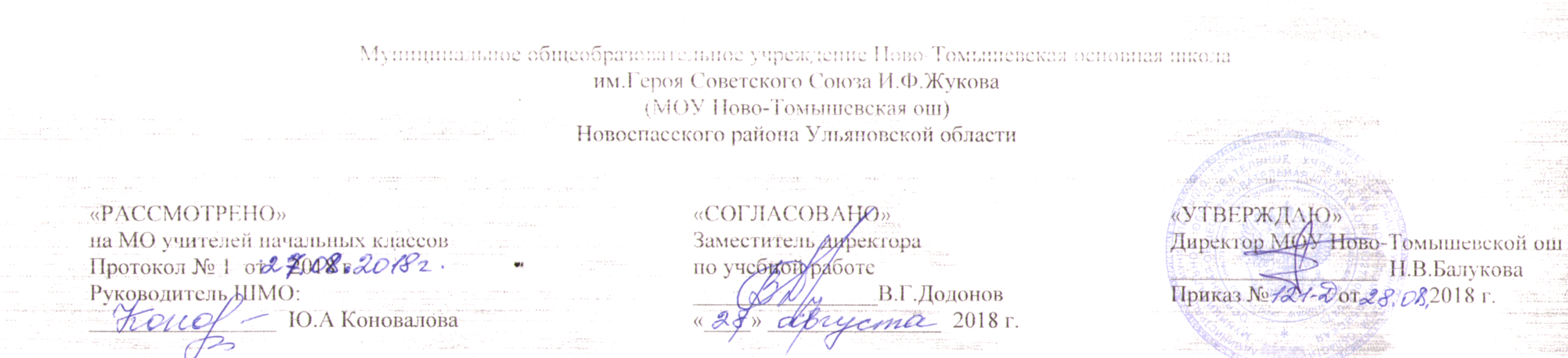 Рабочая программаНаименование курса: технологияКласс   4Уровень общего образования: основная школаУчитель начальных классов :  Андреянова Л..А.Срок реализации программы: 2018 -2019 учебный годКоличество часов по учебному плану:   всего 35 часов в год   в неделю  1 часПланирование составлено на основе  программы начальная школа УМК « Планета знаний» . Предметная линия    О.В.Узорова, Е.А.НефёдоваИздательство « Астрель»  2012г.Учебник :«технология»  учебник в 1 ч. . Для общеобразовательных учреждений   О.В.Узорова, Е.А.Нефёдова , АСТ «Астрель» 2014г\Пояснительная запискаРабочая программа   по технологии для 4 класса  разработана  на основе ФГОС НОО  «Программы общеобразовательных учреждений  « Начальная школа «Планета знаний» под редакцией И.А Петровой М.-АСТ «Астрель» 2011г., а также авторской программы  по технологии для 4 класса под редакцией  О.В.Узоровой, Е.А.Нефёдовой М.-АСТ «Астрель» 2011г.Учебник для 4 класса, авторы – составители : О.В.Узорова, Е.А.Нефёдова, М.-АСТ «Астрель»,2011г.Учебник рекомендован Министерством образования и науки РФ.Личностные,  метапредметные и предметные результаты освоения учебного предмета, курса.ЛИЧНОСТНЫЕУ учащихся будут сформированы:• осознание созидательного и нравственного значения труда в жизни человека и общества;• положительная мотивация и познавательный интерес к созданию личностно и общественно значимых объектов труда;• представления о мире профессий и важности правильного выбора профессии, о материальной культуре как продукте предметно преобразующей деятельности человекао роли ручного труда в жизни человека• уважительное отношение к труду людей и детям труда, к традициям народа• мотивация к самообслуживанию в школе, дома, элементарному уходу за одеждой и  и обувью, к оказанию помощи младшим и старшим, доступной помощи по хозяйству в семье.Могут быть сформированы:е профессий и важности правильного выбора профессии, о материальной культуре как продукте предметно преобразующей деятельности человекао роли ручного труда в жизни человека• уважительное отношение к труду людей и детям труда, к традициям народа• мотивация к самообслуживанию в школе, дома, элементарному уходу за одеждой и  и обувью, к оказанию помощи младшим и старшим, доступной помощи по хозяйству в семье.• мотивация на творческую самореализацию при оформлении своего дома и классной комнаты, при изготовлении подарков близким и друзьям, игрушечных моделей художественно – декоративных и других изделий• чувство ответственности за выполнение своей части работы при работе в группе(в ходе проектной деятельности)• устойчивая учебно- познавательная мотивация учения;• понимание причин успеха в деятельности, способность к самооценке.ПРЕДМЕТНЫЕУчащиеся научатся:• осознанно подбирать доступные в обработке материалыдля изделий по декоративно- художественным Планируемые результаты конструктивным свойствам на основе полученных представлений о многообразии материалов их видах , свойствахпроисхождении, практическом применении в жизни и в соответствии м поставленной задачей;• отбирать и выполнять в зависимости от свойств освоенных материалов оптимальныеи доступные технологии , приёмы их ручной обработки при  размётке деталей их выделении из заготовки, формообразовании, сборе и отделке изделия• экономно расходовать используемые материалы;• соблюдать безопасные приёмы труда, в том числе с ручными инструментами: чертёжными (линейка, угольник, циркуль), режущими (ножницами) и колющими (швейная игла, шило)• изготавливать изделия из доступных материалов по образцы по рисунку, схеме, чертежу, развёртке;• соблюдать последовательность технологических операций при изготовлении и сборке изделия• создавать модели несложных объектов из различных материалов• осуществлять декоративное оформление и отделку изделий• анализировать устройство изделия: выделять детали, их форму, определять взаимноерасположение, виды соединения деталей• решать простейшие задачи конструктивного характера по изменению вида и способа соединения деталей: на достраивание, предание новых конструкцийпо изменению вида и способа соединения деталей: а также другие доступные и сходные по сложности задачи• пришивать пуговицы, выполнять разные виды швов;• пользоваться персональным компьютером для воспроизведения и поиска необходимойинформации в ресурсекомпьютера, для решения доступных конструкторско – технологических задач• использовать простейшие приёмы работы с готовыми  электронными ресурсами активировать, читать информацию, выполнять задания• создавать небольшие тексты, использовать рисунки из ресурса компьютера, программы Word и Power Point.Учащиеся получат возможность научиться:• соотносить объёмную конструкцию, основанную на правильных геометрических формах, с изображениями их развёрток;• создавать мысленный образ конструкции с целью решения определённой конструкторской задачи или передачиопределённой художественно-эстетической информации воплощать этот образ в материале• работать с различными материалами, зная их свойства ( пластилином, глиной , солёным тестом, природными материалами, бумагой, картоном . гофрокартоном, тканью, нитками проволокой, фольгой, бисером);• проводить мелкий ремонт одежды;• отремонтировать разорвавшуюся книгу;• ухаживать за домашними питомцами и растениями;• обращаться с бытовыми приборами;• пользоваться доступными приёмами работы с готовой текстовой , визуальной , звуковой информацией в сети Интернет , с доступными способами её получения , хранения, переработки;• использовать приобретённые навыки для творческой самореализации при оформлении своего дома и класснойкомнаты, при изготовлении подарков близким и друзьям, игрушечных моделей, художественно-декоративныхи других изделий.МЕТАПРЕДМЕТНЫЕРегулятивныеУчащиеся научатся:• удерживать цель в процессе трудовой, декоративно-художественной деятельности;• действовать самостоятельно по инструкции, учитыватьориентиры, данные учителем, при освоении нового учебного материала;403Планируемые результаты• использовать изученные правила безопасности, способыдействий, пошаговые разъяснения, навыки, свойстваматериалов при выполнении учебных заданий и в творческой деятельности;• осознанно использовать безопасные приёмы труда;• самостоятельно планировать действия, необходимые дляизготовления поделки;• участвовать (находить своё место, определять задачи) вколлективной и групповой творческой работе;• распределять обязанности и общий объём работ в выполнении коллективных поделок;• вносить необходимые коррективы в собственные действия по итогам самооценки;• сопоставлять результаты собственной деятельности соценкой её товарищами, учителем;• адекватно воспринимать аргументированную критикуошибок и учитывать её при дальнейшей работе над поделками.Учащиеся получат возможность научиться:• планировать собственную творческую деятельность сучётом поставленной цели (под руководством учителя);• распределять рабочее время;• осуществлять универсальные способы контроля и коррекции результатов действий;• прогнозировать конечный практический результат и самостоятельно комбинировать художественные технологии в соответствии с конструктивной и декоративно-удожественной задачей;• организовывать коллективную и групповую творческуюработу, элементарные доступные проекты.ПознавательныеУчащиеся научатся:• наблюдать и сравнивать свойства различных материалов;• узнавать и называть освоенные материалы, их свойства,происхождение, практическое применение в жизни;• различать материалы по декоративно-художественными конструктивным свойствам;• соотносить развёртку заданной конструкции с рисунком, простейшим чертежом или эскизом;• конструировать из разных материалов в соответствии сдоступными заданными условиями;• осуществлять поиск необходимой информации на персональном компьютере для решения доступных конструкторско-технологических задач.Учащиеся получат возможность научиться:• обобщать полученные знания о различных материалах иих свойствах;• классифицировать и обобщать информацию об историипроисхождения материалов (глины, пластилина, бумаги, ткани, проволоки, фольги,), предметов (книги, игрушек, упаковки, колеса), инструментов (ножниц, шила,иглы), измерительных приборов (часов, термометра,сантиметровой ленты), ремёсел и технологий (оригами ,изонить,  бисероплетения, вышивки, фитодизайна);• пользоваться доступными приёмами работы с готовой текстовой, визуальной, звуковой информацией в сети Интернет, а также познакомиться с доступными способами её получения, хранения, переработки. КоммуникативныеУчащиеся научатся:• задавать вопросы уточняющего характера;• высказывать собственное мнение о результатах творческой работы;• рассказывать о профессии своих родителей (близких, знакомых);• объяснять инструкции по изготовлению поделок;• уметь дополнять или отрицать суждение, приводить примеры;• учитывать разные мнения и стремиться к координации различных позиций при создании творческой работы вгруппе;• договариваться и приходить к общему решению.Планируемые результатыУчащиеся получат возможность научиться:• владеть монологической формой речи, уметь рассказывать о разных профессиях, о значении труда в жизни человека и общества;• брать интервью у одноклассников и взрослых;• задавать вопросы с целью планирования хода выполнения работы, формулирования познавательных целей в ходе проектной деятельности;• владеть диалогической формой речи, аргументироватьсобственную позицию и координировать её с позиций партнеров при выработке решений творческих задач, аргументированно критиковать допущенные ошибки, обосновывать мнение.                                      Содержание учебного предмета.Наименование разделов учебной программы и характеристика основных содержательных линий:ТЕХНИКА БЕЗОПАСНОСТИПравила поведения во время урока, работа с канцелярскими принадлежностями (ножницами, степлером, канцелярским ножом и тд.). техника поведения во время занятий в классе. Инструктаж по необходимым принадлежностям для уроков.  Создание списка всего необходимого инвенторя.ОБЪЕМНОЕ КОНСТРУИРОВАНИЕ ИЗ БУМАГИ И ДРУГИХ МАТЕРИАЛОВ (7 ч.)Знакомство с миром профессий. Взаимосвязь профессий. Разнообразие типографской продукции. Профессия метеоролога. Сведения об измерении силы и направления ветра. Принципы действия ветроуказателя, флюгера, ветряной вертушки. Профессия топографа. Рельеф земли. Профессия архитектор. Конструкции мостов. Мост. Древние зодчие. Принципы построения бревенчатого сруба.Практическая деятельность. Изготовление шаблона из картона. Работа с канцелярским ножом и дыроколом. Памятный фотоальбом (поделка из картона с прорезями). Изготовление объёмной поделки с вращающимся модулем. Изготовление поделок: «Вертолётик» (бумажный подвижный модуль), пуговичная «Вертушка» (подвижная инерционная игрушка). Поделка «Волшебный цветок» (бумажная подвижная модель). Изготовление салфеточной массы для лепки. Работа с циркулем и линейкой. Изготовление развёртки для конуса. Вырезание сектора. Изготовление макета рельефа земли. Чудо-мост (эксперимент). Работа с отвесом. Выравнивание по отвесу. Изготовление поделки «Пизанская башня» (бумажный макет). Поделка «Колодец» (объёмный макет из дерева). Изготовление объёмного макета из различных материалов.КОНСТРУИРОВАНИЕ ИЗ ПРИРОДНЫХ И РУКОТВОРНЫХ МАТЕРИАЛОВ, ЗНАКОМСТВО С ОКРУЖАЮЩИМ МИРОМ (7 ч) Возникновение профессий. Сведения о самых первых профессиях. Принципы экономичного ведения хозяйства. Экономия природных ресурсов и экология. Правила экономии. Уборка в доме. Мероприятия по сохранению здоровья. Здоровое питание. Пищевой режим. Режим дня. Личная гигиена. Гигиена быта. Свойства гипса. Гипс как декоративный материал. Мексиканская игрушка пиньята. Техника папье-маше. Бисероплетение.Практическая деятельность. Изготовление поделки из природных материалов сувенирный веник. Мешочек для запаривания трав (объёмная поделка из ткани). Работа с гипсом. Поделка гипсовый подсвечник. Изготовление куклы пиньята (объёмная поделка из папье-маше на основе воздушного шара). Поделка ящерка (бисероплетение по схеме). Изготовление ёлочных игрушек из бисера. Новогоднее меню.РАБОТА С ТЕКСТИЛЬНЫМИ МАТЕРИАЛАМИ (8ч)Талисманы, амулеты. Пряжа и плетение. Деловой этикет. Спецодежда. Одежда делового человека. Деловой костюм. Галстук. Искусственные цветы. Цветы из ткани. Технологические приёмы работы с тканью. Виды швов. Ручной шов «Строчка». Швы на джинсах. Заплатки. Обсуждение профессии дизайнера. Проект оформления детской комнаты.Практическая деятельность. Плетение по схеме. Изготовление оберега. Поделка в технике изонить. Навыки завязывания галстука. Последовательность глажения мужской рубашки. Поделка из ткани по выкройке грелка-курица на чайник. Поделки: пышные  цветы (объёмная поделка из ткани), цветы с бахромой (объёмная поделка из ткани), спиральные розы (объёмная поделка из ткани), объёмные цветы (поделка из ткани). Поделка Чудо-букет (объёмная поделка из ткани). Нарядные заплатки — декоративное украшение. Изготовление заплатки из ткани. Поделки: сумка-карман из джинсовой ткани, сумка-мешок из джинсов (объёмная поделка из ткани).УСТРОЙСТВО И РАБОТА КОМПЬЮТЕРА, ПРОГРАММЫ PAINT, WORD, ИНТЕРНЕТ И РАБОТА С НИМ(11ч)Свойства информации. Профессии информационных технологий. Хранение информации. Носители информации. Виды и свойства информации. Систематизация информации. Интерфейс. Калькулятор. Работа в Word. Таблицы. Photoshop (Фотошоп). Работа с фотографией в Paint (декорирование). Компьютерная вёрстка. Современный верстальщик. Роль Интернета в жизни современного человека. Электронная почта. Компьютерные вирусы. Безопасность компьютера. Просмотр веб-страниц. Переход по ссылке. Интернет. Достоверность информации в Интернете. Электронные публикации. Электронный журнал. Веб-дизайн. Как попасть на нужную страницу с помощью URL. Информационно-поисковые системы.Практическая деятельность. Работа с флешкой. Поиск информации в компьютере (файлы и папки). Работа с калькулятором. Изготовление таблички на дверь. Расписание звонков. Весёлая открытка (преобразование в Paint, использование надписей). Школьная стенгазета (статья для газеты). Поиск информации о любимом животном.Учебно – тематический план                                Описание Учебно – методического , материально- технического и информационного обеспечения образовательного процесса.В достаточном количестве имеются учебник для 4 класса  , автор О.В.Узорова, е.А.Нефёдова,М.-АСТ «Астрель»,2014г.Помещение кабинета оснащено демонстрационными пособиями на электронных носителях, экранно – звуковыми пособиями , техническими средствами обучения, создающими дополнительные условия для повышения качества подготовки учащихся.                                      Список технических средств в кабинете.1.компьютер2.Мультимедиапроектор3.Интерактивная доска4.средства коммуникаций : электронная почта. Локальная школьная сеть, выход в Интернет.5.магнитофон.                      Используются информационные ресурсы в Интернете:www.itn.ru Уроки творчества, искусство и технология в школеwww.uroki.net/doctrud.ntm материалы для учителей технологииikt45.ucoz.ru ИКТ на уроках технологии                                      Литература для учителя.О.В. Узорова, ЕА. Нефёдова. Технология. 4 класс. Учебник. — М.: АСТ, Астрель, 2011 годО.В. Узорова, Е.А. Нефёдова. Технология. 4 класс. Рабочая тетрадь. — М.: АСТ, Астрель,2011 годО.В. Узорова, Е.А. Нефёдова. Обучение в 4 классе по учебнику «Технология». Методическое пособие. — М.: АСТ, Астрель, 2№(раздел) кол-во часов1Страна технических профессий72Страна разработчиков идей73Страна модельеров84Информационные технологии11ТЕМАТИЧЕСКОЕ ПЛАНИРОВАНИЕТЕМАТИЧЕСКОЕ ПЛАНИРОВАНИЕТЕМАТИЧЕСКОЕ ПЛАНИРОВАНИЕТЕМАТИЧЕСКОЕ ПЛАНИРОВАНИЕТЕМАТИЧЕСКОЕ ПЛАНИРОВАНИЕТЕМАТИЧЕСКОЕ ПЛАНИРОВАНИЕТЕМАТИЧЕСКОЕ ПЛАНИРОВАНИЕТЕМАТИЧЕСКОЕ ПЛАНИРОВАНИЕТЕМАТИЧЕСКОЕ ПЛАНИРОВАНИЕТЕМАТИЧЕСКОЕ ПЛАНИРОВАНИЕТЕМАТИЧЕСКОЕ ПЛАНИРОВАНИЕТЕМАТИЧЕСКОЕ ПЛАНИРОВАНИЕТЕМАТИЧЕСКОЕ ПЛАНИРОВАНИЕТЕМАТИЧЕСКОЕ ПЛАНИРОВАНИЕТЕМАТИЧЕСКОЕ ПЛАНИРОВАНИЕТЕМАТИЧЕСКОЕ ПЛАНИРОВАНИЕТЕМАТИЧЕСКОЕ ПЛАНИРОВАНИЕТЕМАТИЧЕСКОЕ ПЛАНИРОВАНИЕТЕМАТИЧЕСКОЕ ПЛАНИРОВАНИЕТЕМАТИЧЕСКОЕ ПЛАНИРОВАНИЕТЕМАТИЧЕСКОЕ ПЛАНИРОВАНИЕТЕМАТИЧЕСКОЕ ПЛАНИРОВАНИЕТЕМАТИЧЕСКОЕ ПЛАНИРОВАНИЕ112234455666667889910№П/П№П/ПТЕМА УРОКАТЕМА УРОКАКоличество часовТип урокаТип урокаПланируемые результатыПланируемые результатыПланируемые результатыПланируемые результатыПланируемые результатыПланируемые результатыПланируемые результатыПланируемые результатыПланируемые результатыПланируемые результатыФорма контроляДомашнее заданиеДомашнее заданиедатадатадата№П/П№П/ПТЕМА УРОКАТЕМА УРОКАКоличество часовТип урокаТип урокаПланируемые результатыПланируемые результатыПланируемые результатыПланируемые результатыПланируемые результатыПланируемые результатыПланируемые результатыПланируемые результатыПланируемые результатыПланируемые результатыФорма контроляДомашнее заданиеДомашнее заданиепланфактфакт№П/П№П/ПТЕМА УРОКАТЕМА УРОКАКоличество часовТип урокаТип урокаметапредметныепредметныепредметныепредметныепредметныепредметныеличностныеличностныеличностныеличностныеФорма контроляДомашнее заданиеДомашнее заданиепланфактфактСтрана технических профессий (7 ч)Страна технических профессий (7 ч)Страна технических профессий (7 ч)Страна технических профессий (7 ч)Страна технических профессий (7 ч)Страна технических профессий (7 ч)Страна технических профессий (7 ч)Страна технических профессий (7 ч)1Типографские работыТипографские работыТипографские работы1Комбинированный Комбинированный Самостоятельно планировать этапы работы. Читать чертежиСамостоятельно планировать этапы работы. Читать чертежиЗнать: сведения о мире профессий, о разнообразии типографской продукции; Понимать: основные требования при работе с режущимися и колющимися предметами;Уметь: изготовить шаблон из картона, работать с канцелярским ножом и дыроколомИспользовать приобретенные знания и умения: при изготовлении поделкиЗнать: сведения о мире профессий, о разнообразии типографской продукции; Понимать: основные требования при работе с режущимися и колющимися предметами;Уметь: изготовить шаблон из картона, работать с канцелярским ножом и дыроколомИспользовать приобретенные знания и умения: при изготовлении поделкиЗнать: сведения о мире профессий, о разнообразии типографской продукции; Понимать: основные требования при работе с режущимися и колющимися предметами;Уметь: изготовить шаблон из картона, работать с канцелярским ножом и дыроколомИспользовать приобретенные знания и умения: при изготовлении поделкиЗнать: сведения о мире профессий, о разнообразии типографской продукции; Понимать: основные требования при работе с режущимися и колющимися предметами;Уметь: изготовить шаблон из картона, работать с канцелярским ножом и дыроколомИспользовать приобретенные знания и умения: при изготовлении поделкиЗнать: сведения о мире профессий, о разнообразии типографской продукции; Понимать: основные требования при работе с режущимися и колющимися предметами;Уметь: изготовить шаблон из картона, работать с канцелярским ножом и дыроколомИспользовать приобретенные знания и умения: при изготовлении поделкиПоложительное отнршение к учебной деятельностиПоложительное отнршение к учебной деятельностиПоложительное отнршение к учебной деятельностиТекущий, ответы на вопросыСоставить чертёж2Город  воздушных  потоковГород  воздушных  потоковГород  воздушных  потоков1Комбинированный Комбинированный Самостоятельно планировать работуСамостоятельно планировать работуЗнать: сведения о профессии метеоролога, об измерении силы и направления ветра, принципы действия ветроуказателя, флюгера, ветряной вертушки; Понимать: основные требования при работе с режущимися и колющимися предметами;Уметь: изготовить по инструкции объёмные поделки с вращающимся модулем;Использовать приобретенные знания и умения: при изготовлении поделкиЗнать: сведения о профессии метеоролога, об измерении силы и направления ветра, принципы действия ветроуказателя, флюгера, ветряной вертушки; Понимать: основные требования при работе с режущимися и колющимися предметами;Уметь: изготовить по инструкции объёмные поделки с вращающимся модулем;Использовать приобретенные знания и умения: при изготовлении поделкиЗнать: сведения о профессии метеоролога, об измерении силы и направления ветра, принципы действия ветроуказателя, флюгера, ветряной вертушки; Понимать: основные требования при работе с режущимися и колющимися предметами;Уметь: изготовить по инструкции объёмные поделки с вращающимся модулем;Использовать приобретенные знания и умения: при изготовлении поделкиЗнать: сведения о профессии метеоролога, об измерении силы и направления ветра, принципы действия ветроуказателя, флюгера, ветряной вертушки; Понимать: основные требования при работе с режущимися и колющимися предметами;Уметь: изготовить по инструкции объёмные поделки с вращающимся модулем;Использовать приобретенные знания и умения: при изготовлении поделкиЗнать: сведения о профессии метеоролога, об измерении силы и направления ветра, принципы действия ветроуказателя, флюгера, ветряной вертушки; Понимать: основные требования при работе с режущимися и колющимися предметами;Уметь: изготовить по инструкции объёмные поделки с вращающимся модулем;Использовать приобретенные знания и умения: при изготовлении поделкиЗнать: сведения о профессии метеоролога, об измерении силы и направления ветра, принципы действия ветроуказателя, флюгера, ветряной вертушки; Понимать: основные требования при работе с режущимися и колющимися предметами;Уметь: изготовить по инструкции объёмные поделки с вращающимся модулем;Использовать приобретенные знания и умения: при изготовлении поделкиЗнать: сведения о профессии метеоролога, об измерении силы и направления ветра, принципы действия ветроуказателя, флюгера, ветряной вертушки; Понимать: основные требования при работе с режущимися и колющимися предметами;Уметь: изготовить по инструкции объёмные поделки с вращающимся модулем;Использовать приобретенные знания и умения: при изготовлении поделкиФормировать внутреннюю позицию школьникаТекущий, ответы на вопросыСведения о метеорологах3Город испытателейГород испытателейГород испытателей1Комбинированный Комбинированный Осуществлять самоконтрольОсуществлять самоконтрольЗнать: историю подвижных игрушек, принципы их действия; Понимать: основные требования при работе с режущимися и колющимися предметами;Уметь: применять знания, полученные ранее при изготовлении подвижных игрушек, осуществить самоконтроль и самооценку выполненной работы;Использовать приобретенные знания и Знать: историю подвижных игрушек, принципы их действия; Понимать: основные требования при работе с режущимися и колющимися предметами;Уметь: применять знания, полученные ранее при изготовлении подвижных игрушек, осуществить самоконтроль и самооценку выполненной работы;Использовать приобретенные знания и Знать: историю подвижных игрушек, принципы их действия; Понимать: основные требования при работе с режущимися и колющимися предметами;Уметь: применять знания, полученные ранее при изготовлении подвижных игрушек, осуществить самоконтроль и самооценку выполненной работы;Использовать приобретенные знания и Знать: историю подвижных игрушек, принципы их действия; Понимать: основные требования при работе с режущимися и колющимися предметами;Уметь: применять знания, полученные ранее при изготовлении подвижных игрушек, осуществить самоконтроль и самооценку выполненной работы;Использовать приобретенные знания и Знать: историю подвижных игрушек, принципы их действия; Понимать: основные требования при работе с режущимися и колющимися предметами;Уметь: применять знания, полученные ранее при изготовлении подвижных игрушек, осуществить самоконтроль и самооценку выполненной работы;Использовать приобретенные знания и Знать: историю подвижных игрушек, принципы их действия; Понимать: основные требования при работе с режущимися и колющимися предметами;Уметь: применять знания, полученные ранее при изготовлении подвижных игрушек, осуществить самоконтроль и самооценку выполненной работы;Использовать приобретенные знания и Знать: историю подвижных игрушек, принципы их действия; Понимать: основные требования при работе с режущимися и колющимися предметами;Уметь: применять знания, полученные ранее при изготовлении подвижных игрушек, осуществить самоконтроль и самооценку выполненной работы;Использовать приобретенные знания и Положительная мотивация практической деятельностиТекущий, ответы на вопросы Самостоятельная работаКниги о  испытателях12223445566666667899910умения: при изготовлении поделкиумения: при изготовлении поделкиумения: при изготовлении поделкиумения: при изготовлении поделкиумения: при изготовлении поделкиумения: при изготовлении поделкиумения: при изготовлении поделки4 Весёлая топографияВесёлая топографияВесёлая топография4Комбинированный Комбинированный Решать творческие задачи  . применять полученные знанияРешать творческие задачи  . применять полученные знанияЗнать: сведения о профессии топографа, о рельефе земли; Понимать: основные требования при работе с режущимися и колющимися предметами;Уметь: изготовить салфеточную массу для лепки, развертки для конуса, работать с циркулем и линейкой;Использовать приобретенные знания и умения: при изготовлении поделкиЗнать: сведения о профессии топографа, о рельефе земли; Понимать: основные требования при работе с режущимися и колющимися предметами;Уметь: изготовить салфеточную массу для лепки, развертки для конуса, работать с циркулем и линейкой;Использовать приобретенные знания и умения: при изготовлении поделкиЗнать: сведения о профессии топографа, о рельефе земли; Понимать: основные требования при работе с режущимися и колющимися предметами;Уметь: изготовить салфеточную массу для лепки, развертки для конуса, работать с циркулем и линейкой;Использовать приобретенные знания и умения: при изготовлении поделкиЗнать: сведения о профессии топографа, о рельефе земли; Понимать: основные требования при работе с режущимися и колющимися предметами;Уметь: изготовить салфеточную массу для лепки, развертки для конуса, работать с циркулем и линейкой;Использовать приобретенные знания и умения: при изготовлении поделкиЗнать: сведения о профессии топографа, о рельефе земли; Понимать: основные требования при работе с режущимися и колющимися предметами;Уметь: изготовить салфеточную массу для лепки, развертки для конуса, работать с циркулем и линейкой;Использовать приобретенные знания и умения: при изготовлении поделкиЗнать: сведения о профессии топографа, о рельефе земли; Понимать: основные требования при работе с режущимися и колющимися предметами;Уметь: изготовить салфеточную массу для лепки, развертки для конуса, работать с циркулем и линейкой;Использовать приобретенные знания и умения: при изготовлении поделкиЗнать: сведения о профессии топографа, о рельефе земли; Понимать: основные требования при работе с режущимися и колющимися предметами;Уметь: изготовить салфеточную массу для лепки, развертки для конуса, работать с циркулем и линейкой;Использовать приобретенные знания и умения: при изготовлении поделкиУважительное отношение к своей землеТекущий, ответы на вопросыСведения о географо о Рельефе земли5Город архитекторовГород архитекторовГород архитекторов1Комбинированный Комбинированный Планирование своей работыПланирование своей работыЗнать: сведения о профессии архитектора и смежных профессиях, о конструкции мостов, о Пизанской башне; Понимать: основные требования при работе с режущимися и колющимися предметами;Уметь: применять полученные знания при изготовлении поделки;Использовать приобретенные знания и умения: при изготовлении поделкиЗнать: сведения о профессии архитектора и смежных профессиях, о конструкции мостов, о Пизанской башне; Понимать: основные требования при работе с режущимися и колющимися предметами;Уметь: применять полученные знания при изготовлении поделки;Использовать приобретенные знания и умения: при изготовлении поделкиЗнать: сведения о профессии архитектора и смежных профессиях, о конструкции мостов, о Пизанской башне; Понимать: основные требования при работе с режущимися и колющимися предметами;Уметь: применять полученные знания при изготовлении поделки;Использовать приобретенные знания и умения: при изготовлении поделкиЗнать: сведения о профессии архитектора и смежных профессиях, о конструкции мостов, о Пизанской башне; Понимать: основные требования при работе с режущимися и колющимися предметами;Уметь: применять полученные знания при изготовлении поделки;Использовать приобретенные знания и умения: при изготовлении поделкиЗнать: сведения о профессии архитектора и смежных профессиях, о конструкции мостов, о Пизанской башне; Понимать: основные требования при работе с режущимися и колющимися предметами;Уметь: применять полученные знания при изготовлении поделки;Использовать приобретенные знания и умения: при изготовлении поделкиЗнать: сведения о профессии архитектора и смежных профессиях, о конструкции мостов, о Пизанской башне; Понимать: основные требования при работе с режущимися и колющимися предметами;Уметь: применять полученные знания при изготовлении поделки;Использовать приобретенные знания и умения: при изготовлении поделкиЗнать: сведения о профессии архитектора и смежных профессиях, о конструкции мостов, о Пизанской башне; Понимать: основные требования при работе с режущимися и колющимися предметами;Уметь: применять полученные знания при изготовлении поделки;Использовать приобретенные знания и умения: при изготовлении поделкиУважительное отношение к людям трулаТекущий, ответы на вопросы Сведения о Пизанской башне6 Город зодчихГород зодчихГород зодчих1Комбинированный Комбинированный Решать творческие задачиРешать творческие задачиЗнать: сведения о традициях постройки бревенчатых срубов, о мастерстве древних зодчих, принципы построения бревенчатого сруба; Понимать: основные требования при выполнении объемных поделок;Уметь: собирать и конструировать модель колодца из спичек, изготовить объемный макет из спичек;Использовать приобретенные знания и умения: при изготовлении поделкиЗнать: сведения о традициях постройки бревенчатых срубов, о мастерстве древних зодчих, принципы построения бревенчатого сруба; Понимать: основные требования при выполнении объемных поделок;Уметь: собирать и конструировать модель колодца из спичек, изготовить объемный макет из спичек;Использовать приобретенные знания и умения: при изготовлении поделкиЗнать: сведения о традициях постройки бревенчатых срубов, о мастерстве древних зодчих, принципы построения бревенчатого сруба; Понимать: основные требования при выполнении объемных поделок;Уметь: собирать и конструировать модель колодца из спичек, изготовить объемный макет из спичек;Использовать приобретенные знания и умения: при изготовлении поделкиЗнать: сведения о традициях постройки бревенчатых срубов, о мастерстве древних зодчих, принципы построения бревенчатого сруба; Понимать: основные требования при выполнении объемных поделок;Уметь: собирать и конструировать модель колодца из спичек, изготовить объемный макет из спичек;Использовать приобретенные знания и умения: при изготовлении поделкиЗнать: сведения о традициях постройки бревенчатых срубов, о мастерстве древних зодчих, принципы построения бревенчатого сруба; Понимать: основные требования при выполнении объемных поделок;Уметь: собирать и конструировать модель колодца из спичек, изготовить объемный макет из спичек;Использовать приобретенные знания и умения: при изготовлении поделкиЗнать: сведения о традициях постройки бревенчатых срубов, о мастерстве древних зодчих, принципы построения бревенчатого сруба; Понимать: основные требования при выполнении объемных поделок;Уметь: собирать и конструировать модель колодца из спичек, изготовить объемный макет из спичек;Использовать приобретенные знания и умения: при изготовлении поделкиЗнать: сведения о традициях постройки бревенчатых срубов, о мастерстве древних зодчих, принципы построения бревенчатого сруба; Понимать: основные требования при выполнении объемных поделок;Уметь: собирать и конструировать модель колодца из спичек, изготовить объемный макет из спичек;Использовать приобретенные знания и умения: при изготовлении поделкиУважительное отношение к людям трудаТекущий, ответы на вопросы Сведения о мастерстве древних зодчих7Твои творческие достиженияТвои творческие достиженияТвои творческие достижения1Комбинированный Комбинированный Ориентироваться на рабочем столеОриентироваться на рабочем столеЗнать: сведения о традициях празднования Нового года; Понимать: основные требования при выполнении объемных поделок;Уметь: применять полученные знания при изготовлении поделки;Использовать приобретенные знания и умения: при изготовлении поделкиЗнать: сведения о традициях празднования Нового года; Понимать: основные требования при выполнении объемных поделок;Уметь: применять полученные знания при изготовлении поделки;Использовать приобретенные знания и умения: при изготовлении поделкиЗнать: сведения о традициях празднования Нового года; Понимать: основные требования при выполнении объемных поделок;Уметь: применять полученные знания при изготовлении поделки;Использовать приобретенные знания и умения: при изготовлении поделкиЗнать: сведения о традициях празднования Нового года; Понимать: основные требования при выполнении объемных поделок;Уметь: применять полученные знания при изготовлении поделки;Использовать приобретенные знания и умения: при изготовлении поделкиЗнать: сведения о традициях празднования Нового года; Понимать: основные требования при выполнении объемных поделок;Уметь: применять полученные знания при изготовлении поделки;Использовать приобретенные знания и умения: при изготовлении поделкиЗнать: сведения о традициях празднования Нового года; Понимать: основные требования при выполнении объемных поделок;Уметь: применять полученные знания при изготовлении поделки;Использовать приобретенные знания и умения: при изготовлении поделкиЗнать: сведения о традициях празднования Нового года; Понимать: основные требования при выполнении объемных поделок;Уметь: применять полученные знания при изготовлении поделки;Использовать приобретенные знания и умения: при изготовлении поделкиУважительное отношение к выбору Текущий, ответы на вопросыСамостоятельная работапрезентация122234455666666667899910Страна разработчиков идей (7 ч)Страна разработчиков идей (7 ч)Страна разработчиков идей (7 ч)Страна разработчиков идей (7 ч)Страна разработчиков идей (7 ч)Страна разработчиков идей (7 ч)Страна разработчиков идей (7 ч)Страна разработчиков идей (7 ч)Страна разработчиков идей (7 ч)Страна разработчиков идей (7 ч)Страна разработчиков идей (7 ч)Страна разработчиков идей (7 ч)8 Рачительный хозяинРачительный хозяинРачительный хозяин1Комбинированный Комбинированный Самостоятельно планировать свою работуСамостоятельно планировать свою работуЗнать: сведения об истории возникновения профессий, об экономии природных ресурсов и экологии, принципы экономного ведения хозяйства; Понимать: основные правила труда;Уметь: применять знания, полученные на уроке, во время уборки класса, квартиры, декорировать поделку из природных материалов;Использовать приобретенные знания и умения: при изготовлении поделкиЗнать: сведения об истории возникновения профессий, об экономии природных ресурсов и экологии, принципы экономного ведения хозяйства; Понимать: основные правила труда;Уметь: применять знания, полученные на уроке, во время уборки класса, квартиры, декорировать поделку из природных материалов;Использовать приобретенные знания и умения: при изготовлении поделкиЗнать: сведения об истории возникновения профессий, об экономии природных ресурсов и экологии, принципы экономного ведения хозяйства; Понимать: основные правила труда;Уметь: применять знания, полученные на уроке, во время уборки класса, квартиры, декорировать поделку из природных материалов;Использовать приобретенные знания и умения: при изготовлении поделкиУважительное отношение к людям трудаУважительное отношение к людям трудаУважительное отношение к людям трудаУважительное отношение к людям трудаУважительное отношение к людям трудаТекущий, ответы на вопросыПословицы и поговорки о трудеПословицы и поговорки о труде9 Студия здоровьяСтудия здоровьяСтудия здоровья1Комбинированный Комбинированный Самостоятельно планировать свою работуСамостоятельно планировать свою работуЗнать: сведения о ценности здоровья, мероприятиях по его сохранению, о здоровом питании, режиме дня, личной гигиене; Понимать: основные требования при работе с ниткой и иголкой;Уметь: применять знания о работе с тканью при выполнении поделки из ткани, раскраивать ткань, действуя по инструкции;Использовать приобретенные знания и умения: для сшивания поделкиЗнать: сведения о ценности здоровья, мероприятиях по его сохранению, о здоровом питании, режиме дня, личной гигиене; Понимать: основные требования при работе с ниткой и иголкой;Уметь: применять знания о работе с тканью при выполнении поделки из ткани, раскраивать ткань, действуя по инструкции;Использовать приобретенные знания и умения: для сшивания поделкиЗнать: сведения о ценности здоровья, мероприятиях по его сохранению, о здоровом питании, режиме дня, личной гигиене; Понимать: основные требования при работе с ниткой и иголкой;Уметь: применять знания о работе с тканью при выполнении поделки из ткани, раскраивать ткань, действуя по инструкции;Использовать приобретенные знания и умения: для сшивания поделкиФормировать адекватную оценку правильности выполнения заданияФормировать адекватную оценку правильности выполнения заданияФормировать адекватную оценку правильности выполнения заданияФормировать адекватную оценку правильности выполнения заданияФормировать адекватную оценку правильности выполнения заданияТекущий, ответы на вопросыПравила здорового человекаПравила здорового человека10Город скульпторовГород скульпторовГород скульпторов1Комбинированный Комбинированный Действовать по инструкцииДействовать по инструкцииЗнать: сведения о назначении и свойствах гипса как декоративного материала; Понимать: основные правила труда;Уметь: применять знания при работе с гипсом, разводить гипсовый раствор, лепить цилиндрическую форму для серединки подсвечника, подготавливать форму для заливки гипса, соскабливать излишки гипса и неровности заливки;Использовать приобретенные знания и умения: при изготовлении поделкиЗнать: сведения о назначении и свойствах гипса как декоративного материала; Понимать: основные правила труда;Уметь: применять знания при работе с гипсом, разводить гипсовый раствор, лепить цилиндрическую форму для серединки подсвечника, подготавливать форму для заливки гипса, соскабливать излишки гипса и неровности заливки;Использовать приобретенные знания и умения: при изготовлении поделкиЗнать: сведения о назначении и свойствах гипса как декоративного материала; Понимать: основные правила труда;Уметь: применять знания при работе с гипсом, разводить гипсовый раствор, лепить цилиндрическую форму для серединки подсвечника, подготавливать форму для заливки гипса, соскабливать излишки гипса и неровности заливки;Использовать приобретенные знания и умения: при изготовлении поделкиУважительное отношение  к людям трудаУважительное отношение  к людям трудаУважительное отношение  к людям трудаУважительное отношение  к людям трудаУважительное отношение  к людям трудаТекущий, ответы на вопросыСамостоятельная работаСведения о скульптурахСведения о скульптурах1112Бульвар устроителей праздниковбульвар устроителей праздниковБульвар устроителей праздниковбульвар устроителей праздниковБульвар устроителей праздниковбульвар устроителей праздников11Комбинированный Комбинированный Создавать рисункиРешать творческие задачиСоздавать рисункиРешать творческие задачиЗнать: сведения о традиционной мексиканской игрушке пиньята; Понимать: основные требования при работе с бросовым материалом;Знать: сведения о традиционной мексиканской игрушке пиньята; Понимать: основные требования при работе с бросовым материалом;Знать: сведения о традиционной мексиканской игрушке пиньята; Понимать: основные требования при работе с бросовым материалом;Уважительное отношение к традициям народовУважительное отношение к традициям народовУважительное отношение к традициям народовУважительное отношение к традициям народовУважительное отношение к традициям народовТекущий, ответы на вопросыСведения о Мексиканской игрушке пиньятаНарисовать свою игрушкуСведения о Мексиканской игрушке пиньятаНарисовать свою игрушку1222344556667889910Уметь: применять знания, полученные ранее, при изготовлении папье-маше;Использовать приобретенные знания и умения: при выполнении папье-машеУметь: применять знания, полученные ранее, при изготовлении папье-маше;Использовать приобретенные знания и умения: при выполнении папье-машеУметь: применять знания, полученные ранее, при изготовлении папье-маше;Использовать приобретенные знания и умения: при выполнении папье-маше1314 Бисерная улицаТвои творческие достижения.  Новогодние затеиБисерная улицаТвои творческие достижения.  Новогодние затеиБисерная улицаТвои творческие достижения.  Новогодние затеи11Комбинированный Комбинированный Планирование своей работыПланирование своей работыЗнать: сведения о бисере и бисероплетении, о чтении схем и плетению по ним; Понимать: основные правила при работе с проволокой;Уметь: применять знания, полученные ранее при работе с проволокой и бисером, читать схему и разбираться в схемах бисероплетения;Использовать приобретенные знания и умения: плести из бисера по схемеЗнать: сведения о бисере и бисероплетении, о чтении схем и плетению по ним; Понимать: основные правила при работе с проволокой;Уметь: применять знания, полученные ранее при работе с проволокой и бисером, читать схему и разбираться в схемах бисероплетения;Использовать приобретенные знания и умения: плести из бисера по схемеЗнать: сведения о бисере и бисероплетении, о чтении схем и плетению по ним; Понимать: основные правила при работе с проволокой;Уметь: применять знания, полученные ранее при работе с проволокой и бисером, читать схему и разбираться в схемах бисероплетения;Использовать приобретенные знания и умения: плести из бисера по схемеРоль ручного труда Роль ручного труда Роль ручного труда Роль ручного труда Роль ручного труда Текущий, ответы на вопросыФото с изделиями из бисераЗагадки о зимеФото с изделиями из бисераЗагадки о зимеСтрана модельеров (8 ч)Страна модельеров (8 ч)Страна модельеров (8 ч)Страна модельеров (8 ч)Страна модельеров (8 ч)Страна модельеров (8 ч)Страна модельеров (8 ч)Страна модельеров (8 ч)Страна модельеров (8 ч)Страна модельеров (8 ч)Страна модельеров (8 ч)Страна модельеров (8 ч)15Ткацкая мастерскаяТкацкая мастерскаяТкацкая мастерская1Комбинированный Комбинированный Планирование работы. Решение задачПланирование работы. Решение задачЗнать: сведения о профессиях, о традициях изготовления талисманов и амулетов, о плетении из нитей по схеме; Понимать: основные требования при работе с нитками;Уметь: плести из нитей по схемам;Использовать приобретенные знания и умения: изученные технологии для изготовления поделок из нитейЗнать: сведения о профессиях, о традициях изготовления талисманов и амулетов, о плетении из нитей по схеме; Понимать: основные требования при работе с нитками;Уметь: плести из нитей по схемам;Использовать приобретенные знания и умения: изученные технологии для изготовления поделок из нитейЗнать: сведения о профессиях, о традициях изготовления талисманов и амулетов, о плетении из нитей по схеме; Понимать: основные требования при работе с нитками;Уметь: плести из нитей по схемам;Использовать приобретенные знания и умения: изученные технологии для изготовления поделок из нитейУважительное отношение к традициям народовУважительное отношение к традициям народовУважительное отношение к традициям народовУважительное отношение к традициям народовУважительное отношение к традициям народовТекущий, ответы на вопросыСтихи о о людях трудаСтихи о о людях труда16Деловой мирДеловой мирДеловой мир1Комбинированный Комбинированный Осуществлять самоконтрольОсуществлять самоконтрольЗнать: сведения о деловом этикете, понятия спецодежды, этикет делового костюма, историю появления галстука, правила выглаживания мужской рубашки, приёмы завязывания галстука; Понимать: основные требования при работе с утюгом;Уметь: завязывать галстучный узел, утюжить мужскую рубашку;Использовать приобретенные знания и умения: по технике безопасности при работе с утюгомЗнать: сведения о деловом этикете, понятия спецодежды, этикет делового костюма, историю появления галстука, правила выглаживания мужской рубашки, приёмы завязывания галстука; Понимать: основные требования при работе с утюгом;Уметь: завязывать галстучный узел, утюжить мужскую рубашку;Использовать приобретенные знания и умения: по технике безопасности при работе с утюгомЗнать: сведения о деловом этикете, понятия спецодежды, этикет делового костюма, историю появления галстука, правила выглаживания мужской рубашки, приёмы завязывания галстука; Понимать: основные требования при работе с утюгом;Уметь: завязывать галстучный узел, утюжить мужскую рубашку;Использовать приобретенные знания и умения: по технике безопасности при работе с утюгомПравила этикета для общенияПравила этикета для общенияПравила этикета для общенияПравила этикета для общенияПравила этикета для общенияТекущий, ответы на вопросыФото делового костюмаФото делового костюма1718Курсы кройки и ШитьяКурсы кройки и шитьяКурсы кройки и ШитьяКурсы кройки и шитьяКурсы кройки и ШитьяКурсы кройки и шитья11Комбинированный Комбинированный Решение творческих задачРешение творческих задачЗнать: сведения о мире профессий, связанных с производством одежды; Понимать: основные требования при Знать: сведения о мире профессий, связанных с производством одежды; Понимать: основные требования при Знать: сведения о мире профессий, связанных с производством одежды; Понимать: основные требования при Уважительное отношение к людям трудаУважительное отношение к людям трудаУважительное отношение к людям трудаУважительное отношение к людям трудаУважительное отношение к людям трудаТекущий, ответы на вопросыЧертёжные инструментыПословице о трудеЧертёжные инструментыПословице о труде1222344556667889910работе с ниткой и иголкой;Уметь: раскроить материал по образцу, шить обмёточным швом через край; декорировать поделку из ткани;Использовать приобретенные знания и умения: для увеличения и уменьшения выкройкиработе с ниткой и иголкой;Уметь: раскроить материал по образцу, шить обмёточным швом через край; декорировать поделку из ткани;Использовать приобретенные знания и умения: для увеличения и уменьшения выкройкиработе с ниткой и иголкой;Уметь: раскроить материал по образцу, шить обмёточным швом через край; декорировать поделку из ткани;Использовать приобретенные знания и умения: для увеличения и уменьшения выкройкиСамостоятельная работа1920 Город флористовГород флористикиГород флористовГород флористикиГород флористовГород флористики11Комбинированный Комбинированный Планирование работы. Адекватная оценкаПланирование работы. Адекватная оценкаЗнать: сведения о технологии изготовления искусственных цветов, цветов из ткани, о технологических приёмах при работе с тканью; Понимать: основные требования при работе с ниткой и иголкой;Уметь: изготавливать элементы поделок по схеме, осуществлять сборку изделия;Использовать приобретенные знания и умения: для работы с тканьюЗнать: сведения о технологии изготовления искусственных цветов, цветов из ткани, о технологических приёмах при работе с тканью; Понимать: основные требования при работе с ниткой и иголкой;Уметь: изготавливать элементы поделок по схеме, осуществлять сборку изделия;Использовать приобретенные знания и умения: для работы с тканьюЗнать: сведения о технологии изготовления искусственных цветов, цветов из ткани, о технологических приёмах при работе с тканью; Понимать: основные требования при работе с ниткой и иголкой;Уметь: изготавливать элементы поделок по схеме, осуществлять сборку изделия;Использовать приобретенные знания и умения: для работы с тканьюВыбор профессии. Роль ручного трудаВыбор профессии. Роль ручного трудаВыбор профессии. Роль ручного трудаВыбор профессии. Роль ручного трудаВыбор профессии. Роль ручного трудаТекущий, ответы на вопросыСведения о флористикепрезентацияСведения о флористикепрезентация21Город джинсовой фантазииГород джинсовой фантазииГород джинсовой фантазии1Комбинированный Комбинированный Самостоятельное планирование работыСамостоятельное планирование работыЗнать: историю джинсовой ткани и джинсов, историю заплаток, виды швов, ручной шов «строчка»; Понимать: основные требования при работе с ниткой и иголкой;Уметь: пришивать заплатки, изготавливать поделки из карманов джинс, шить из старых джинсов полезные вещи;Использовать приобретенные знания и умения: для работы с тканьюЗнать: историю джинсовой ткани и джинсов, историю заплаток, виды швов, ручной шов «строчка»; Понимать: основные требования при работе с ниткой и иголкой;Уметь: пришивать заплатки, изготавливать поделки из карманов джинс, шить из старых джинсов полезные вещи;Использовать приобретенные знания и умения: для работы с тканьюЗнать: историю джинсовой ткани и джинсов, историю заплаток, виды швов, ручной шов «строчка»; Понимать: основные требования при работе с ниткой и иголкой;Уметь: пришивать заплатки, изготавливать поделки из карманов джинс, шить из старых джинсов полезные вещи;Использовать приобретенные знания и умения: для работы с тканьюРоль ручного труда. Уважительное отношение к людям трудаРоль ручного труда. Уважительное отношение к людям трудаРоль ручного труда. Уважительное отношение к людям трудаРоль ручного труда. Уважительное отношение к людям трудаРоль ручного труда. Уважительное отношение к людям трудаТекущий, ответы на вопросыСамостоятельная работаИстория заплатокИстория заплаток22Проект «Страна модельеров»Проект «Страна модельеров»Проект «Страна модельеров»1Комбинированный Комбинированный Решение творческих задачРешение творческих задачЗнать: сведения об особенностях работы дизайнера; Понимать: основные правила труда;Уметь: создать эскиз дизайнерского проекта своей комнаты;Использовать приобретенные знания и умения: для поделки по собственному эскизуЗнать: сведения об особенностях работы дизайнера; Понимать: основные правила труда;Уметь: создать эскиз дизайнерского проекта своей комнаты;Использовать приобретенные знания и умения: для поделки по собственному эскизуЗнать: сведения об особенностях работы дизайнера; Понимать: основные правила труда;Уметь: создать эскиз дизайнерского проекта своей комнаты;Использовать приобретенные знания и умения: для поделки по собственному эскизуАдекватная оценка своей работыАдекватная оценка своей работыАдекватная оценка своей работыАдекватная оценка своей работыАдекватная оценка своей работыТекущий, ответы на вопросыСтихи о видах одеждыСтихи о видах одеждыИнформационные технологии (11ч)Информационные технологии (11ч)Информационные технологии (11ч)Информационные технологии (11ч)Информационные технологии (11ч)Информационные технологии (11ч)Информационные технологии (11ч)Информационные технологии (11ч)Информационные технологии (11ч)Информационные технологии (11ч)Информационные технологии (11ч)2324Информация, хранение и организация Информация. Хранение и организация.Информация, хранение и организация Информация. Хранение и организация.Информация, хранение и организация Информация. Хранение и организация.11Комбинированный Комбинированный Действовать по образцуДействовать по образцуЗнать: сведения о компьютере, об информации, её свойствах, видах, носителях, понятия «цифровая и Формировать внутреннюю оценку своей работыФормировать внутреннюю оценку своей работыФормировать внутреннюю оценку своей работыФормировать внутреннюю оценку своей работыФормировать внутреннюю оценку своей работыФормировать внутреннюю оценку своей работыФормировать внутреннюю оценку своей работыТекущий, ответы на вопросыКниги о машинах – помощникахСведения о компьютереКниги о машинах – помощникахСведения о компьютере12223445567889910аналоговая информация», «информационная ёмкость»; Понимать: основные правила труда;Уметь: правильно вставлять флешку в разъём USB, копировать файлы с флешки на рабочий стол и обратно, копировать и переносить файлы с одного компьютера на другой посредством флешки;Использовать приобретенные знания и умения: для работы с компьютером25Организация информацииОрганизация информацииОрганизация информации1Комбинированный Комбинированный Осуществлять самоконтрольОсуществлять самоконтрольЗнать: правила эксплуатации и хранения цифровых носителей информации; Понимать: принципы организации систематизации информации;Уметь: правильно применять правила эксплуатации и хранения цифровых носителей информации;Использовать приобретенные знания и умения: при поиске файлов и папок в памяти компьютера по названию или другим критериямЗнать: правила эксплуатации и хранения цифровых носителей информации; Понимать: принципы организации систематизации информации;Уметь: правильно применять правила эксплуатации и хранения цифровых носителей информации;Использовать приобретенные знания и умения: при поиске файлов и папок в памяти компьютера по названию или другим критериямЗнать: правила эксплуатации и хранения цифровых носителей информации; Понимать: принципы организации систематизации информации;Уметь: правильно применять правила эксплуатации и хранения цифровых носителей информации;Использовать приобретенные знания и умения: при поиске файлов и папок в памяти компьютера по названию или другим критериямПоложительная мотивация практической деятельностиПоложительная мотивация практической деятельностиПоложительная мотивация практической деятельностиПоложительная мотивация практической деятельностиПоложительная мотивация практической деятельностиТекущий, ответы на вопросыСоздание папокСоздание папок26Диалог с компьютеромДиалог с компьютеромДиалог с компьютером1Комбинированный Комбинированный Самооценка своей деятельностиСамооценка своей деятельностиЗнать: понятие интерфейс — средство согласования, связи и взаимодействия человека с машиной, назначение окна Windows; Понимать: принципы организации систематизации информации;Уметь: пользоваться программой «Калькулятор», выполнять задания по отработке навыков работы на компьютере;Использовать приобретенные знания и умения: при поиске файлов и папок в памяти компьютера по названию или другим критериямЗнать: понятие интерфейс — средство согласования, связи и взаимодействия человека с машиной, назначение окна Windows; Понимать: принципы организации систематизации информации;Уметь: пользоваться программой «Калькулятор», выполнять задания по отработке навыков работы на компьютере;Использовать приобретенные знания и умения: при поиске файлов и папок в памяти компьютера по названию или другим критериямЗнать: понятие интерфейс — средство согласования, связи и взаимодействия человека с машиной, назначение окна Windows; Понимать: принципы организации систематизации информации;Уметь: пользоваться программой «Калькулятор», выполнять задания по отработке навыков работы на компьютере;Использовать приобретенные знания и умения: при поиске файлов и папок в памяти компьютера по названию или другим критериямПоложительное отношение к учёбеПоложительное отношение к учёбеПоложительное отношение к учёбеПоложительное отношение к учёбеПоложительное отношение к учёбеТекущий, ответы на вопросыНабор текстаНабор текста27Работа с текстамиРабота с текстамиРабота с текстами1Комбинированный Комбинированный Решение творческих задачРешение творческих задачЗнать: сведения о панели инструментов, буфера обмена, вставке изображений; Понимать: принципы организации систематизации информации;Уметь: ориентироваться в панели инструментов, отменять последнее Знать: сведения о панели инструментов, буфера обмена, вставке изображений; Понимать: принципы организации систематизации информации;Уметь: ориентироваться в панели инструментов, отменять последнее Знать: сведения о панели инструментов, буфера обмена, вставке изображений; Понимать: принципы организации систематизации информации;Уметь: ориентироваться в панели инструментов, отменять последнее Адекватная оценка деятельностиАдекватная оценка деятельностиАдекватная оценка деятельностиАдекватная оценка деятельностиАдекватная оценка деятельностиТекущий, ответы на вопросыСоздание текстаСоздание текста1222344556667889910действие или возвращать отмененное действие обратно, копировать; вырезать и вставлять фрагменты текста; выделять текст целиком; переносить фрагменты текста из одного документа в другой; сочетать графическую и текстовую информацию в документе;Использовать приобретенные знания и умения: в создании поделок и работдействие или возвращать отмененное действие обратно, копировать; вырезать и вставлять фрагменты текста; выделять текст целиком; переносить фрагменты текста из одного документа в другой; сочетать графическую и текстовую информацию в документе;Использовать приобретенные знания и умения: в создании поделок и работдействие или возвращать отмененное действие обратно, копировать; вырезать и вставлять фрагменты текста; выделять текст целиком; переносить фрагменты текста из одного документа в другой; сочетать графическую и текстовую информацию в документе;Использовать приобретенные знания и умения: в создании поделок и работ28Работа с таблицамиРабота с таблицамиРабота с таблицами1Комбинированный Комбинированный Решение творческиз задач. План работыРешение творческиз задач. План работыЗнать: сведения о роли таблиц в систематизации информации; Понимать: принципы организации систематизации информации;Уметь: работать в Word;Использовать приобретенные знания и умения: в создании таблиц, для выполнения работы «Расписание звонков»Знать: сведения о роли таблиц в систематизации информации; Понимать: принципы организации систематизации информации;Уметь: работать в Word;Использовать приобретенные знания и умения: в создании таблиц, для выполнения работы «Расписание звонков»Знать: сведения о роли таблиц в систематизации информации; Понимать: принципы организации систематизации информации;Уметь: работать в Word;Использовать приобретенные знания и умения: в создании таблиц, для выполнения работы «Расписание звонков»Формирование учебной мотивацииФормирование учебной мотивацииФормирование учебной мотивацииФормирование учебной мотивацииФормирование учебной мотивацииТекущий, ответы на вопросыСоставить таблицуСоставить таблицу29 Графические редакторыГрафические редакторыГрафические редакторы1Комбинированный Комбинированный Photoshop (Фотошоп), PaintPhotoshop (Фотошоп), PaintЗнать: сведения о многообразии и назначении графических редакторах,  первичные представления о возможностях Photoshop (Фотошоп); Понимать: принципы организации систематизации информации;Уметь: создавать поделки, преобразовывая фотографии в Paint;Использовать приобретенные знания и умения: для создания резервной копии файла, работы в редакторе PaintЗнать: сведения о многообразии и назначении графических редакторах,  первичные представления о возможностях Photoshop (Фотошоп); Понимать: принципы организации систематизации информации;Уметь: создавать поделки, преобразовывая фотографии в Paint;Использовать приобретенные знания и умения: для создания резервной копии файла, работы в редакторе PaintЗнать: сведения о многообразии и назначении графических редакторах,  первичные представления о возможностях Photoshop (Фотошоп); Понимать: принципы организации систематизации информации;Уметь: создавать поделки, преобразовывая фотографии в Paint;Использовать приобретенные знания и умения: для создания резервной копии файла, работы в редакторе PaintПоложительная мотивация практической деятельностиПоложительная мотивация практической деятельностиПоложительная мотивация практической деятельностиПоложительная мотивация практической деятельностиПоложительная мотивация практической деятельностиТекущий, ответы на вопросыСоздание фотошопаСоздание фотошопа30Печатные публикацииПечатные публикацииПечатные публикации1Комбинированный Комбинированный Осуществлять самокотроль и самооценку своей работыОсуществлять самокотроль и самооценку своей работыЗнать: сведения о печатных публикациями, первичные представления о компьютерной вёрстке и профессии современного верстальщика; Понимать: принципы организации систематизации информации;Уметь: использовать Word для создания печатных публикаций;Использовать приобретенные знания и умения: для создания коллективной стенгазетыЗнать: сведения о печатных публикациями, первичные представления о компьютерной вёрстке и профессии современного верстальщика; Понимать: принципы организации систематизации информации;Уметь: использовать Word для создания печатных публикаций;Использовать приобретенные знания и умения: для создания коллективной стенгазетыЗнать: сведения о печатных публикациями, первичные представления о компьютерной вёрстке и профессии современного верстальщика; Понимать: принципы организации систематизации информации;Уметь: использовать Word для создания печатных публикаций;Использовать приобретенные знания и умения: для создания коллективной стенгазетыПоложительная мотивация практической деятельностиПоложительная мотивация практической деятельностиПоложительная мотивация практической деятельностиПоложительная мотивация практической деятельностиПоложительная мотивация практической деятельностиТекущий, ответы на вопросыСведения о современном верстальщикеСведения о современном верстальщике12345667891031Что такое интернет1Комбинированный Решать творческие задачиЗнать: сведения о роли Интернета в жизни современного человека, о работе в Интернете, об Интернет-почте;Понимать: принципы организации систематизации информации;Уметь: составлять имя почтового ящика в адресе электронной почте и пароль к ней;Использовать приобретенные знания и умения: для работы с ИнтернетомЗнать: сведения о роли Интернета в жизни современного человека, о работе в Интернете, об Интернет-почте;Понимать: принципы организации систематизации информации;Уметь: составлять имя почтового ящика в адресе электронной почте и пароль к ней;Использовать приобретенные знания и умения: для работы с ИнтернетомФормировать внутреннюю позицию школьникаТекущий, ответы на вопросыСведения об интернете32Безопасность компьютера1Комбинированный Самостоятельно планировать свою работуЗнать: сведения о компьютерных вирусах и безопасности компьютера, о веб-страницах;Понимать: принципы организации систематизации информации;Уметь: использовать информацию о веб-страницах для перехода по ссылкам в Интернете;Использовать приобретенные знания и умения: для работы с ИнтернетомЗнать: сведения о компьютерных вирусах и безопасности компьютера, о веб-страницах;Понимать: принципы организации систематизации информации;Уметь: использовать информацию о веб-страницах для перехода по ссылкам в Интернете;Использовать приобретенные знания и умения: для работы с ИнтернетомАдекватная оценка своей работыТекущий, ответы на вопросыСведения о компьютерных вирусах33Поиск информации1Комбинированный Решение творческих задачЗнать: сведения о роли Интернета в хранении и доступе к информации, достоверностью информации в Интернете, о веб-дизайне, об информационно-поисковых системах;Понимать: принципы организации систематизации информации;Уметь: ориентироваться на стартовой странице, правильно составлять поисковый вопрос, задавать критерии поиска;Использовать приобретенные знания и умения: для поиска информации на странице, ввода и сохранении адреса страниц, поиска в сети с помощью поисковых сервисовЗнать: сведения о роли Интернета в хранении и доступе к информации, достоверностью информации в Интернете, о веб-дизайне, об информационно-поисковых системах;Понимать: принципы организации систематизации информации;Уметь: ориентироваться на стартовой странице, правильно составлять поисковый вопрос, задавать критерии поиска;Использовать приобретенные знания и умения: для поиска информации на странице, ввода и сохранении адреса страниц, поиска в сети с помощью поисковых сервисовУважительное отношение к людям трудаТекущий, ответы на вопросыСведения о информационных поисках3435Проект «Информационные технологии» Урок –игра « В мире загадок»11Комбинированный Разрабатывать творческие проекты. Осуществлять самостоятельно оценку Знать: сведения о роли Интернета и компьютера;Понимать: принципы организации систематизации информации;Уметь: применять полученные знания;Использовать приобретенные знания и умения: для работы с компьютером и ИнтернетомФормировать адекватную оценку своей деятельностиФормировать адекватную оценку своей деятельностиТекущий, ответы на вопросыПрезентацияЗагадки  о приборах и машинах